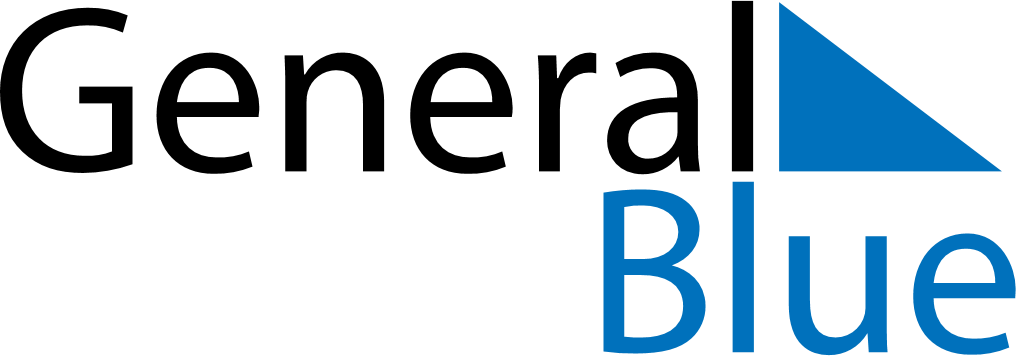 May 2024May 2024May 2024May 2024May 2024May 2024Tueri, Jaervamaa, EstoniaTueri, Jaervamaa, EstoniaTueri, Jaervamaa, EstoniaTueri, Jaervamaa, EstoniaTueri, Jaervamaa, EstoniaTueri, Jaervamaa, EstoniaSunday Monday Tuesday Wednesday Thursday Friday Saturday 1 2 3 4 Sunrise: 5:21 AM Sunset: 9:09 PM Daylight: 15 hours and 47 minutes. Sunrise: 5:18 AM Sunset: 9:11 PM Daylight: 15 hours and 52 minutes. Sunrise: 5:16 AM Sunset: 9:13 PM Daylight: 15 hours and 57 minutes. Sunrise: 5:13 AM Sunset: 9:16 PM Daylight: 16 hours and 2 minutes. 5 6 7 8 9 10 11 Sunrise: 5:11 AM Sunset: 9:18 PM Daylight: 16 hours and 7 minutes. Sunrise: 5:08 AM Sunset: 9:20 PM Daylight: 16 hours and 11 minutes. Sunrise: 5:06 AM Sunset: 9:23 PM Daylight: 16 hours and 16 minutes. Sunrise: 5:04 AM Sunset: 9:25 PM Daylight: 16 hours and 21 minutes. Sunrise: 5:01 AM Sunset: 9:27 PM Daylight: 16 hours and 25 minutes. Sunrise: 4:59 AM Sunset: 9:29 PM Daylight: 16 hours and 30 minutes. Sunrise: 4:57 AM Sunset: 9:32 PM Daylight: 16 hours and 35 minutes. 12 13 14 15 16 17 18 Sunrise: 4:54 AM Sunset: 9:34 PM Daylight: 16 hours and 39 minutes. Sunrise: 4:52 AM Sunset: 9:36 PM Daylight: 16 hours and 44 minutes. Sunrise: 4:50 AM Sunset: 9:38 PM Daylight: 16 hours and 48 minutes. Sunrise: 4:48 AM Sunset: 9:41 PM Daylight: 16 hours and 52 minutes. Sunrise: 4:46 AM Sunset: 9:43 PM Daylight: 16 hours and 57 minutes. Sunrise: 4:43 AM Sunset: 9:45 PM Daylight: 17 hours and 1 minute. Sunrise: 4:41 AM Sunset: 9:47 PM Daylight: 17 hours and 5 minutes. 19 20 21 22 23 24 25 Sunrise: 4:39 AM Sunset: 9:49 PM Daylight: 17 hours and 9 minutes. Sunrise: 4:37 AM Sunset: 9:51 PM Daylight: 17 hours and 13 minutes. Sunrise: 4:35 AM Sunset: 9:53 PM Daylight: 17 hours and 17 minutes. Sunrise: 4:34 AM Sunset: 9:55 PM Daylight: 17 hours and 21 minutes. Sunrise: 4:32 AM Sunset: 9:57 PM Daylight: 17 hours and 25 minutes. Sunrise: 4:30 AM Sunset: 9:59 PM Daylight: 17 hours and 29 minutes. Sunrise: 4:28 AM Sunset: 10:01 PM Daylight: 17 hours and 32 minutes. 26 27 28 29 30 31 Sunrise: 4:27 AM Sunset: 10:03 PM Daylight: 17 hours and 36 minutes. Sunrise: 4:25 AM Sunset: 10:05 PM Daylight: 17 hours and 39 minutes. Sunrise: 4:23 AM Sunset: 10:07 PM Daylight: 17 hours and 43 minutes. Sunrise: 4:22 AM Sunset: 10:09 PM Daylight: 17 hours and 46 minutes. Sunrise: 4:20 AM Sunset: 10:10 PM Daylight: 17 hours and 49 minutes. Sunrise: 4:19 AM Sunset: 10:12 PM Daylight: 17 hours and 52 minutes. 